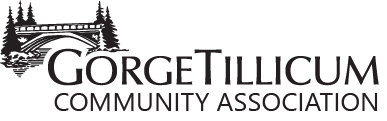 P.O. Box 44152VICTORIA, BC V9A 7K1GTCA Board Meeting Minutes - 14 January 2021Zoom meeting 7-9 pmPresent (Board): Phil Lancaster, Katherine Brandt, Chris Bullock, Gabe Epstein, Vera Wynn Williams, Arden Little, Paul Savinkoff, Scott Karpes, Erica McCollum, Russ Godfrey, Sharifa Riddett, Chris Kask, Ed Pullman, Irena Jazwinski, Pam Loadman Regrets: Larry ScottGuests: Rob WicksonPresentation Nicole Parker, Earl Large, Nicole Showers, Larry3143 Tillicum Road development proposal (Earl Large and Nicole Parker) : see proposalMicro housing with units of 225-300 sq. ft. units (6 accessible) with central socializing/entertainment centers and electric car rental option. No car parking.  Coffee bar, residents lounge, entertainment room, exterior patios, laundry, onsite concierge, inspection criteria, wifi and utilities included. Gas heating in every unit (hot water, stove)Has increased to 7 floors for BC made mass timber option (engineered wood products / panels for walls and posts/beams -- cross laminated timber)2 meters higher than Heron’s Landing at Burnside/Tillicum Some concerns from board members regarding storage capacity. Action: Gabe will discuss with Earl LargeGovernanceMeetingsAgenda review:  Adoption of Agenda:   Moved: Paul  Second: Chris BMinutes from the previous meeting – adopted: Moved: Russ , Second: Paul AGM - Set a date: 3rd Thursday April (15th)Future Presentation: CAO of Saanich is offering to do presentations at CA on topic of their choice. Action: Gabe to set up a date/time to attend Board meeting.Finances  See Year End ReportRevenue – less than last year as there was no picnic and only 2 newsletters; Community Garden revenues: net income $5300.00 - plant sale did well this year – this money will go with the gardens when they separate from the GTCA this year. Members  Renewals for some members are due now.  Membership numbers haven’t changed significantly. Action: Gabe will ask board at next meeting to vote on having a single membership renewal date. Communication & ConversationNewsletter: finish date – late January; Distribution: early February. Documentation & RecordsStorage: Gabe has put all significant GTCA documentation onto a Google Drive that is accessible with the Gmail address.ProjectsNatural Areas (Green spaces & waterways)  Natural Areas Working Group – name change from Blue and GreenAnne Genuist and Steve Legg have volunteered to be stewards of Walter Park in collaboration with Pulling Together program at Saanich ParksPollinator Corridors: see proposal from Laurie Jones (Working group) and Maleea Acker (Uvic) for a UVic-GTCA collaboration. Proposal to the board:  That Maleea offer her Geography 380 class of students at UVic an assignment on building pollinator habitat / corridors in the GTCA area that involves collaborating with community stakeholders. All in favor.Gorge Park - Pulling Together (update): Craig Elder is still active as the lead steward. He’ll work with the Natural Areas WG.Mobility and Transportation Working GroupTillicum Road design:  Vera and Phil are working on a presentation for the Saanich Active Transportation Advisory Committee as a follow up to a letter sent mid-DecemberGorge Rd W (from Tillicum to Admirals):  The Working Group will review the plans presented by Saanich Engineering in December and draft suggested comments and questions before sending them to the Board for further input and subsequent submission to Saanich.  This will be followed by a meeting with Saanich.Gorge Rd W (from Harriet to Tillicum):  Design work scheduled for 4th ¼ of 2021 (in consultation with Victoria), public consultation 2022 and with construction planned for late 2022 early 2023.  This design will also involve cycling facility and pedestrian improvements. Buildings (Developments and other building uses)Buildings Working Group: Group is focused on further developing Community Design Guidelines document for residential and commercial buildings. Proposal to board: That the GTCA board approve up to $2500 to pay for the production of a video to communicate and lobby for improvements to Tillicum Road. All in favor except Chris K: abstain. Development Applications Development proposal on Colquitz: front / back subdivision -- use email to consider Board response  992 Gorge Road West: Proposal being revised by AbsractGTCA has been asked for comments on 2 development projects outside our boundaries -- discuss next month whether we’re sticking with our earlier position of not doing so. Art, Culture & CelebrationArts, Culture & Celebration Working Group – Mural project will likely be close to a $20,000 project. Proposal for next meeting: Ask board to create a Go Fund Me campaign to raise $7-8000 for the mural and to ask GTCA for $5000.00 for mural (funds previously allocated for art).Lights On The Gorge – on line version was successfulOther Projects and CollaborationsGorge Park Community Gardens - Leadership team has changed. Rotten beds are being replaced. The Existence Project: Chris B: virtual presentation confirmed for January 21st 5:30-7:0). Presentation will be recorded and available if you are unable to attend. Move to adjourn meeting at 9 pm:  Phil; Second: Chris B